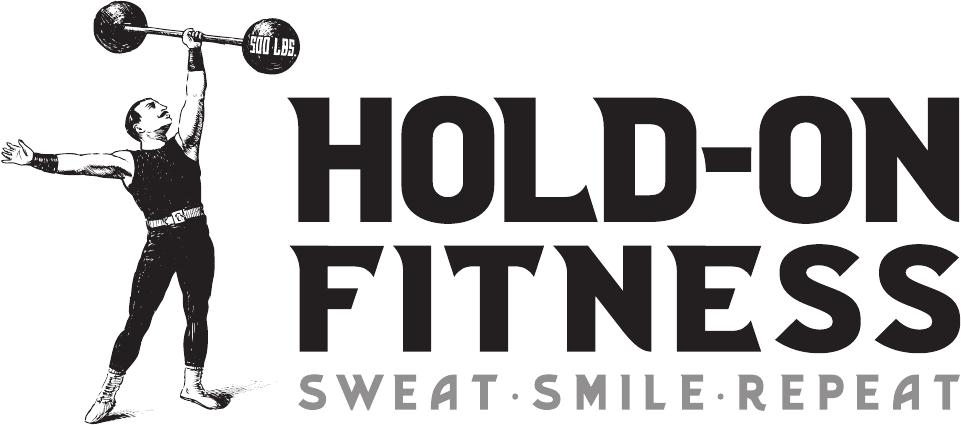 Come sign up for classor email to schedule a free intro fitness classGroup Class Times: Tuesday and Thursday4pm to 5pm and 5:30 to 6:30 Personal Training Sessions: Monday, Wednesday, Friday 4pm to 6:30pm (30 minute or 1 hour sessions) 